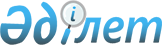 О внесении изменений в решение Сарысуского районного маслихата от 24 декабря 2010 года № 46-4 "О районном бюджете на 2011-2013 годы"
					
			Утративший силу
			
			
		
					Решение маслихата Сарысуского района Жамбылской области от 31 августа 2011 года № 53-2. Зарегистрировано Управлением юстиции Сарысуского района 06 сентября 2011 года за № 6-9-121. Утратило силу в связи с истечением срока применения - (письмо Департамента юстиции Жамбылской области от 11 марта 2013 года № 2-2-17/388)      Сноска. Утратило силу в связи с истечением срока применения - (письмо Департамента юстиции Жамбылской области от 11.03.2013 № 2-2-17/388).

      Примечание РЦПИ:

      В тексте сохранена авторская орфография и пунктуация.

      В соответствии со статьями-106, 109 Бюджетного кодекса Республики Казахстан от 4 декабря 2008 года, статьей-6 Закона Республики Казахстан «О местном государственном управлении и самоуправлении в Республике Казахстан» от 23 января 2001 года и решением Жамбылского областного маслихата от 18 августа 2011 года № 38-2 «О внесении изменений в решение Жамбылского областного маслихата «Об областном бюджете на 2011-2013 годы» от 13 декабря 2010 года № 30-3» (зарегистрировано в Реестре государственной регистрации нормативных правовых актов за № 1793) районный маслихат РЕШИЛ:



      1. Внести в решение районного маслихата от 24 декабря 2010 года  № 46-4 «О районном бюджете на 2011-2013 годы» (зарегистрировано в Реестре государственной регистрации нормативных правовых актов за № 6-9-105, опубликовано в районной газете «Сарысу» от 8 января 2011 года № 3-4), следующие изменения:



      в пункте 1:

      в подпункте 1):

      цифры «4 586 088» заменить цифрами «4 614 201»;

      цифры «4 276 416» заменить цифрами «4 304 529»;

      в подпункте 2):

      цифры «4 594 109» заменить цифрами «4 622 222».



      в пункте 4:

      цифры «5 746» заменить цифрами «6 193».



      Приложение 1, 5 вышеуказанного решения изложить в новой редакции соответственно приложениям 1, 2 данного решения.

      2. Настоящее решение вступает в силу со дня государственной регистрации в органах юстиции и вводится в силу с 1 января 2011 года.      Председатель сессии                        Секретарь районного

      районного маслихата                        маслихата

      Л.Асанова                                  М. Есмаханов

 

Приложение № 1

к решению маслихата Сарысуского района

№ 53-2 от 31 августа 2011 годаПриложение № 1

к решению маслихата Сарысуского района

№ 46-4 от 24 декабря 2010 года Бюджет района на 2011 год

Приложение № 2

к решению маслихата Сарысуского района

№ 53-2 от 31 августа 2011 годаПриложение № 5

к решению маслихата Сарысуского района

№ 46-4 от 24 декабря 2010 года Перечень выделенных денежных средств из районного бюджета по программе сельских округов на 2011-2013 годы тыс.тенгепродолжение таблицы:
					© 2012. РГП на ПХВ «Институт законодательства и правовой информации Республики Казахстан» Министерства юстиции Республики Казахстан
				КатегорияКатегорияКатегорияНаименование2011 год, сумма тыс тенгеКлассКлассНаименование2011 год, сумма тыс тенгеПодклассПодкласс2011 год, сумма тыс тенге123451. ДОХОДЫ4 614 2011Налоговые поступления284 01701Подоходный налог106 3322Индивидуальный подоходный налог106 33203Социальный налог99 4531Социальный налог94 30404Hалоги на собственность61 5271Hалоги на имущество26 9603Земельный налог11 8604Hалог на транспортные средства21 8775Единый земельный налог83005Внутренние налоги на товары, работы и услуги10 5992Акцизы1 3563Поступления за использование природных и других ресурсов4 5974Сборы за ведение предпринимательской и профессиональной деятельности4 2555Налог на игорный бизнес39108Обязательные платежи, взимаемые за совершение юридически значимых действий и (или) выдачу документов уполномоченными на то государственными органами или должностными лицами6 1061Государственная пошлина6 1062Неналоговые поступления23 67201Доходы от государственной собственности3785Доходы от аренды имущества, находящегося в государственной собственности37804Штрафы, пени, санкции, взыскания, налагаемые государственными учреждениями, финансируемыми из государственного бюджета, а также содержащимися и финансируемыми из бюджета (сметы расходов) Национального Банка Республики Казахстан2141Штрафы, пени, санкции, взыскания, налагаемые государственными учреждениями, финансируемыми из государственного бюджета, а также содержащимися и финансируемыми из бюджета (сметы расходов) Национального Банка Республики Казахстан, за исключением поступлений21406Прочие неналоговые поступления23 0801Прочие неналоговые поступления23 0803Поступления от продажи основного капитала1 98303Продажа земли и нематериальных активов1 9831Продажа земли1 9834Поступления трансфертов4 304 52902Трансферты из вышестоящих органов государственного управления4 304 5292Трансферты из областного бюджета4 304 529Функциональная группаФункциональная группаФункциональная группаФункциональная группа2011 год, сумма, тысяч тенгеАдминистратор бюджетных программАдминистратор бюджетных программАдминистратор бюджетных программ2011 год, сумма, тысяч тенгеПрограммаПрограмма2011 год, сумма, тысяч тенге12345ІІ.ЗАТРАТЫ4 622 22201Государственные услуги общего характера195 885112Аппарат маслихата района (города областного значения)15 249001Услуги по обеспечению деятельности маслихата района (города областного значения)15 149003Капитальные расходы государственных органов100122Аппарат акима района (города областного значения)54 625001Услуги по обеспечению деятельности акима района (города областного значения)52 315003Капитальные расходы государственных органов2 310123Аппарат акима района в городе, города районного значения, поселка, аула (села), аульного (сельского) округа94 733001Услуги по обеспечению деятельности акима района в городе, города районного значения, поселка, аула (села), аульного (сельского) округа94 493022Капитальные расходы государственных органов240452Отдел финансов района (города областного значения)18 261001Услуги по реализации государственной политики в области исполнения бюджета района (города областного значения) и управления коммунальной собственностью района (города областного значения)11 691003Проведение оценки имущества в целях налогообложения1 500011Учет, хранение, оценка и реализация имущества, поступившего в коммунальную собственность5 000018Капитальные расходы государственных органов70453Отдел экономики и бюджетного планирования района (города областного значения)13 017001Услуги по реализации государственной политики в области формирования и развития экономической политики, системы государственного планирования и управления района (города областного значения)12 767004Капитальные расходы государственных органов25002Оборона1 668122Аппарат акима района (города областного значения)668005Мероприятия в рамках исполнения всеобщей воинской обязанности668122Аппарат акима района (города областного значения)1 000006Предупреждение и ликвидация чрезвычайных ситуаций масштаба района (города областного значения)1 00004Образование2 347 362471Отдел образования, физической культуры и спорта района (города областного значения)284 219003Обеспечение деятельности организаций дошкольного воспитания и обучения262 526025Увеличение размера доплаты за квалификационную категорию учителям школ и воспитателям дошкольных организаций образования21 693123Аппарат акима района в городе, города районного значения, поселка, аула (села), аульного (сельского) округа2 201005Организация бесплатного подвоза учащихся до школы и обратно в аульной (сельской) местности2 201471Отдел образования, физической культуры и спорта района (города областного значения)1 872 564004Общеобразовательное обучение1 695 085005Дополнительное образование для детей и юношества177 479471Отдел образования, физической культуры и спорта района (города областного значения)43 800007Организация профессионального обучения43 800466Отдел архитектуры, градостроительства и строительства района (города областного значения)96 674037Строительство и реконструкция объектов образования96 674471Отдел образования, физической культуры и спорта района (города областного значения)47 904009Приобретение и доставка учебников, учебно-методических комплексов для государственных учреждений образования района (города областного значения)20 210010Проведение школьных олимпиад, внешкольных мероприятий и конкурсов районного (городского) масштаба600020Ежемесячные выплаты денежных средств опекунам (попечителям) на содержание ребенка сироты (детей-сирот), и ребенка (детей), оставшегося без попечения родителей10 894023Обеспечение оборудованием, программным обеспечением детей-инвалидов, обучающихся на дому16 20006Социальная помощь и социальное обеспечение243 569123Аппарат акима района в городе, города районного значения, поселка, аула (села), аульного (сельского) округа11 533003Оказание социальной помощи нуждающимся гражданам на дому11 533451Отдел занятости и социальных программ района (города областного значения)213 136002Программа занятости19 486004Оказание социальной помощи на приобретение топлива специалистам здравоохранения, образования, социального обеспечения, культуры и спорта в сельской местности в соответствии с законодательством Республики Казахстан1 685005Государственная адресная социальная помощь10 941006Жилищная помощь64 200007Социальная помощь отдельным категориям нуждающихся граждан по решениям местных представительных органов8 083010Материальное обеспечение детей-инвалидов, воспитывающихся и обучающихся на дому3 897016Государственные пособия на детей до 18 лет90 191017Обеспечение нуждающихся инвалидов обязательными гигиеническими средствами и предоставление услуг специалистами жестового языка, индивидуальными помощниками в соответствии с индивидуальной программой реабилитации инвалида4 744023Обеспечение деятельности центров занятости9 909451Отдел занятости и социальных программ района (города областного значения)18 900001Услуги по реализации государственной политики на местном уровне в области обеспечения занятости и реализации социальных программ для населения16 930011Оплата услуг по зачислению, выплате и доставке пособий и других социальных выплат1 300021Капитальные расходы государственных органов67007Жилищно-коммунальное хозяйство1 221 327458Отдел жилищно-коммунального хозяйства, пассажирского транспорта и автомобильных дорог района (города областного значения)95 276003Организация сохранения государственного жилищного фонда94 316004Обеспечение жильем отдельных категорий граждан460031Изготовление технических паспортов на объекты кондоминиумов500466Отдел архитектуры, градостроительства и строительства района (города областного значения)5 684003Строительство жилья государственного коммунального жилищного фонда5 684123Аппарат акима района в городе, города районного значения, поселка, аула (села), аульного (сельского) округа229014Организация водоснабжения населенных пунктов229458Отдел жилищно-коммунального хозяйства, пассажирского транспорта и автомобильных дорог района (города областного значения)415 743011Обеспечение бесперебойного теплоснабжения малых городов409 143012Функционирование системы водоснабжения и водоотведения6 600466Отдел архитектуры, градостроительства и строительства района (города областного значения)663 339005Развитие коммунального хозяйства29 490006Развитие системы водоснабжения633 849123Аппарат акима района в городе, города районного значения, поселка, аула (села), аульного (сельского) округа8 300008Освещение улиц населенных пунктов8 000010Содержание мест захоронений и погребение безродных300458Отдел жилищно-коммунального хозяйства, пассажирского транспорта и автомобильных дорог района (города областного значения)28 606015Освещение улиц населенных пунктов5 000016Обеспечение санитарии населенных пунктов4 000018Благоустройство и озеленение населенных пунктов19 606466Отдел архитектуры, градостроительства и строительства района (города областного значения)4 150007Развитие благоустройства городов и населенных пунктов4 15008Культура, спорт, туризм и информационное пространство176 600455Отдел культуры и развития языков района (города областного значения)98 672003Поддержка культурно-досуговой работы98 672471Отдел образования, физической культуры и спорта района (города областного значения)2 000014Проведение спортивных соревнований на районном (города областного значения) уровне1 000015Подготовка и участие членов сборных команд района (города областного значения) по различным видам спорта на областных спортивных соревнованиях1 000455Отдел культуры и развития языков района (города областного значения)46 154006Функционирование районных (городских) библиотек46 154456Отдел внутренней политики района (города областного значения)10 508002Услуги по проведению государственной информационной политики через газеты и журналы10 508455Отдел культуры и развития языков района (города областного значения)5 129001Услуги по реализации государственной политики на местном уровне в области развития языков и культуры5 059010Капитальные расходы государственных органов70456Отдел внутренней политики района (города областного значения)14 137001Услуги по реализации государственной политики на местном уровне в области информации, укрепления государственности и формирования социального оптимизма граждан5 588003Реализация региональных программ в сфере молодежной политики8 479006Капитальные расходы государственных органов7010Сельское, водное, лесное, рыбное хозяйство, особо охраняемые природные территории, охрана окружающей среды и животного мира, земельные отношения97 660454Отдел предпринимательства и сельского хозяйства района (города областного значения)3 829099Реализация мер социальной поддержки специалистов социальной сферы сельских населенных пунктов за счет целевых трансфертов из республиканского бюджета3 829473Отдел ветеринарии района (города областного значения)11 660001Услуги по реализации государственной политики на местном уровне в сфере ветеринарии5 460003Капитальные расходы государственных органов0005Обеспечение функционирования скотомогильников (биотермических ям)500007Организация отлова и уничтожения бродячих собак и кошек700008Возмещение владельцам стоимости изымаемых и уничтожаемых больных животных, продуктов и сырья животного происхождения5 000010Проведение мероприятий по идентификации сельскохозяйственных животных0466Отдел архитектуры, градостроительства и строительства района (города областного значения)3 806012Развитие объектов водного хозяйства3 806463Отдел земельных отношений района (города областного значения)7 467001Услуги по реализации государственной политики в области регулирования земельных отношений на территории района (города областного значения)6 697006Землеустройство, проводимое при установлении границ городов районного значения, районов в городе, поселков аулов (сел), аульных (сельских) округов700007Капитальные расходы государственных органов70473Отдел ветеринарии района (города областного значения)70 898011Проведение противоэпизоотических мероприятий70 89811Промышленность, архитектурная, градостроительная и строительная деятельность29 215466Отдел архитектуры, градостроительства и строительства района (города областного значения)29 215001Услуги по реализации государственной политики в области строительства, улучшения архитектурного облика городов, районов и населенных пунктов области и обеспечению рационального и эффективного градостроительного освоения территории района (города областн29 145015Капитальные расходы государственных органов7012Транспорт и коммуникации241 109458Отдел жилищно-коммунального хозяйства, пассажирского транспорта и автомобильных дорог района (города областного значения)241 108023Обеспечение функционирования автомобильных дорог241 108458Отдел жилищно-коммунального хозяйства, пассажирского транспорта и автомобильных дорог района (города областного значения)1008Ремонт и содержание автомобильных дорог районного значения, улиц городов и населенных пунктов в рамках реализации стратегии

региональной занятости и переподготовки кадров113Прочие66 010451Отдел занятости и социальных программ района (города областного значения)15 600022Поддержка частного предпринимательства в рамках программы «Дорожная карта бизнеса - 2020»15 600452Отдел финансов района (города областного значения)6 193012Резерв местного исполнительного органа района (города областного значения)6 193454Отдел предпринимательства и сельского хозяйства района (города областного значения)11 651001Услуги по реализации государственной политики на местном уровне в области развития предпринимательства, промышленности и сельского хозяйства11 581007Капитальные расходы государственных органов70458Отдел жилищно-коммунального хозяйства, пассажирского транспорта и автомобильных дорог района (города областного значения)19 758001Услуги по реализации государственной политики на местном уровне в области жилищно-коммунального хозяйства, пассажирского транспорта и автомобильных дорог6 988013Капитальные расходы государственных органов12 770471Отдел образования, физической культуры и спорта района (города областного значения)12 808001Услуги по обеспечению деятельности отдела образования, физической культуры и спорта12 738018Капитальные расходы государственных органов7015Трансферты1 817452Отдел финансов района (города областного значения)1 817006Возврат неиспользованных (недоиспользованных) целевых трансфертов1 817020Целевые текущие трансферты в вышестоящие бюджеты в связи с изменением фонда оплаты труда в бюджетной сфере03. ЧИСТОЕ БЮДЖЕТНОЕ КРЕДИТОВАНИЕ23 326Бюджетные кредиты24 03510Сельское, водное, лесное, рыбное хозяйство, особо охраняемые природные территории, охрана окружающей среды и животного мира, земельные отношения24 035454Отдел предпринимательства и сельского хозяйства района (города областного значения)24 035009Бюджетные кредиты для реализации мер социальной поддержки специалистов социальной сферы сельских населенных пунктов24 0355Погашение бюджетных кредитов709Погашение бюджетных кредитов7091Погашение бюджетных кредитов, выданных из государственного бюджета70913Погашение бюджетных кредитов, выданных из местного бюджета физическим лицам7094. САЛЬДО ПО ОПЕРАЦИЯМ С ФИНАНСОВЫМИ АКТИВАМИ0Приобретение финансовых активов0Поступления от продажи финансовых активов государства05.ДЕФИЦИТ (ПРОФИЦИТ) БЮДЖЕТА-31 3476. ФИНАНСИРОВАНИЕ ДЕФИЦИТА (ИСПОЛЬЗОВАНИЕ ПРОФИЦИТА) БЮДЖЕТА31 3477Поступления займов24 035Внутренние государственные займы24 0352Внешние государственные займы24 03503Займы, получаемые местным исполнительным органом района (города областного значения)24 03516Погашение займов709Погашение займов709452Отдел финансов района (города областного значения)709008Погашение долга местного исполнительного органа перед вышестоящим бюджетом7098Используемые остатки бюджетных средств8 021Остатки бюджетных средств8 0212Остатки бюджетных средств на конец отчетного периода8 02101Остатки бюджетных средств на конец отчетного периода8 021Наименования аппаратов акима района в городе, города районного значения, поселка, аула (села), аульного (сельского) округаНаименование программ Наименование программ Наименование программ Наименование программ Наименование программ Наименование программ Наименование программ Наименование программ Наименование программ Наименования аппаратов акима района в городе, города районного значения, поселка, аула (села), аульного (сельского) округа001 "Услуги по обеспечению деятельности акима района в городе, города районного значения, поселка, аула (села), аульного (сельского) округа"001 "Услуги по обеспечению деятельности акима района в городе, города районного значения, поселка, аула (села), аульного (сельского) округа"001 "Услуги по обеспечению деятельности акима района в городе, города районного значения, поселка, аула (села), аульного (сельского) округа"022 "Капитальные расходы государственных органов"022 "Капитальные расходы государственных органов"022 "Капитальные расходы государственных органов"003 "Оказание социальной помощи нуждающимся гражданам на дому"003 "Оказание социальной помощи нуждающимся гражданам на дому"003 "Оказание социальной помощи нуждающимся гражданам на дому"Наименования аппаратов акима района в городе, города районного значения, поселка, аула (села), аульного (сельского) округа2011 год2012 год2013 год2011 год2012 год2013 год2011 год2012 год2013 годАппарат акима города Жанатас231322398925000140824882659274507468Аппарат акима Байкадамского сельского округа129451516315200100133515101510Аппарат акима Жайылминского сельского округа85231038610400640810810Аппарат акима Жанарыкского сельского округа756387908900538760760Аппарат акима Жанаталапского сельского округа648880968200740965965Аппарат акима Игиликского сельского округа862897879926117914101410Аппарат акима Тогызкентского сельского округа727675517900509655655Аппарат акима Камкалинского сельского округа703581548200Аппарат акима Туркестанского сельского округа653276898000Аппарат акима Досболского сельского округа637175177900Всего:94493107122109626240824882115331356013578Наименования аппаратов акима района в городе, города районного значения, поселка, аула (села), аульного (сельского) округаНаименование программНаименование программНаименование программНаименование программНаименование программНаименование программНаименование программНаименование программНаименование программНаименование программНаименование программНаименование программНаименования аппаратов акима района в городе, города районного значения, поселка, аула (села), аульного (сельского) округа008 "Освещение улиц населенных пунктов"008 "Освещение улиц населенных пунктов"008 "Освещение улиц населенных пунктов"010 "Содержание мест захоронений и погребение безродных"010 "Содержание мест захоронений и погребение безродных"010 "Содержание мест захоронений и погребение безродных"005 "Организация бесплатного подвоза учащихся до школы и обратно в аульной (сельской) местности"005 "Организация бесплатного подвоза учащихся до школы и обратно в аульной (сельской) местности"005 "Организация бесплатного подвоза учащихся до школы и обратно в аульной (сельской) местности"014 "Организация водоснабжения населенных пунктов 014 "Организация водоснабжения населенных пунктов 014 "Организация водоснабжения населенных пунктов Наименования аппаратов акима района в городе, города районного значения, поселка, аула (села), аульного (сельского) округа2011 год2012 год2013 год2011 год2012 год2013 год2011 год2012 год2013 год2011 год2012 год2013 годАппарат акима города Жанатас4800406005600300321344140123552520Аппарат акима Байкадамского сельского округа100020002000107114Аппарат акима Жайылминского сельского округа300300300229Аппарат акима Жанарыкского сельского округа300300300Аппарат акима Жанаталапского сельского округа300300300Аппарат акима Игиликского сельского округа300300300Аппарат акима Тогызкентского сельского округа300300300400Аппарат акима Камкалинского сельского округа200300300Аппарат акима Туркестанского сельского округа300300300400Аппарат акима Досболского сельского округа200300300Всего:8000450001000030042845822012355252022900